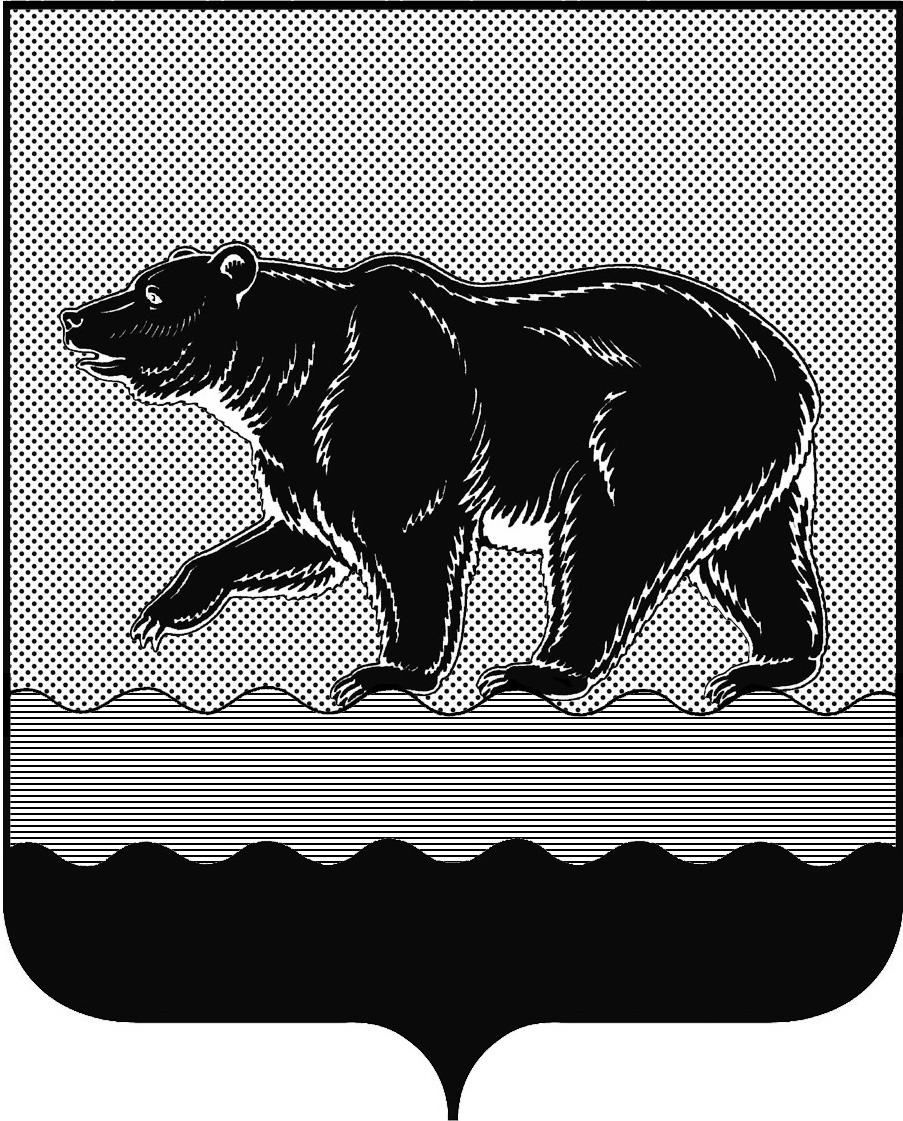 СЧЁТНАЯ ПАЛАТАГОРОДА НЕФТЕЮГАНСКАПРИКАЗ26 декабря 2022 года                                                                              № 69-пОб утверждении плана работы Счётной палаты на 2023 год В соответствии со статьёй 12 Федерального закона от 07.02.2011 № 6-ФЗ «Об общих принципах организации и деятельности контрольно-счётных органов субъектов Российской Федерации и муниципальных образований», Уставом города Нефтеюганска, статьёй 11 Положения о Счётной палате города Нефтеюганска, утверждённого решением Думы города от 22.12.2021 
№ 56-VII,  ПРИКАЗЫВАЮ:1. Утвердить план работы Счётной палаты на 2023 год согласно приложению.2. Контроль за выполнением приказа оставляю за собой.Председатель	                                                                                  С.А. Гичкина           Приложениек приказу Счётной палаты города Нефтеюганскаот 26.12.2022 № 69-п  Сокращения, используемые при составлении плана:Бюджетный кодекс Российской Федерации – БК;Федеральный закон от 07.02.2011 № 6-ФЗ «Об общих принципах организации и деятельности контрольно-счётных органов субъектов Российской Федерации и муниципальных образований» – 6-ФЗ; Федеральный закон от 09.02.2009 № 8-ФЗ «Об обеспечении доступа к информации о деятельности государственных органов и органов местного самоуправления» – 8-ФЗ;Федеральный закон от 05.04.2013 № 44-ФЗ «О контрактной системе в сфере закупок товаров, работ, услуг для обеспечения государственных и муниципальных нужд» – 44-ФЗ;Федеральный закон от 02.05.2006 № 59-ФЗ «О порядке рассмотрения обращений граждан Российской Федерации» – 59-ФЗ;Положение о бюджетном устройстве и бюджетном процессе в городе Нефтеюганске, утверждённое решением Думы города Нефтеюганска от 25.09.2013 № 633-V – Положение о бюджетном процессе.  планработы Счётной палаты на 2023 год№п/пНаименование (цель) мероприятияОбъект контроляСрок проведения мероприятияОснование для включения мероприятия в план1Экспертиза проекта решения Думы города Нефтеюганска «О бюджете города Нефтеюганска на 2024 год и плановый период 2025 и 2026 годов», проверка и анализ обоснованности его показателейв течение 30 дней со дня получения проекта решения Думы городап. 2 ч. 2 ст. 9 6-ФЗ,ч. 2 ст. 157 БК2Экспертиза и подготовка заключений на проекты решений Думы города Нефтеюганска «О внесении изменений в решение Думы города Нефтеюганска «О бюджете города Нефтеюганска на 2023 год и плановый период 2024 и 2025 годов»в течение 10 дней со дня получения проекта решения Думы городап. 2, 7 ч. 2 ст. 9 6-ФЗ3Экспертиза проектов муниципальных правовых актов в части, касающейся расходных обязательств муниципального образованияв течение 10 рабочих днейп. 7 ч. 2 ст. 9  6-ФЗ4Экспертиза проектов муниципальных правовых актов, приводящих к изменению доходов местного бюджетав течение 10 рабочих днейп. 7 ч. 2 ст. 9  6-ФЗ5Экспертиза проектов муниципальных программ и вносимых в них измененийв течение 10 рабочих днейп. 7 ч. 2 ст. 9 6-ФЗ,п. 2 ст. 157 БК РФ6Подготовка заключения на годовой отчёт об исполнении бюджета города за 2022 год1 месяц со дня предоставления в Счётную палату отчёта об исполнении бюджетап. 3 ч. 2 ст. 9 6-ФЗ,  ст. 264.4, 268.1 БК 7Внешняя проверка годовой бюджетной отчётности за 2022 годДума города Нефтеюганскамарт-апрельп. 3 ч. 2 ст. 9 6-ФЗ,  ст. 264.4, 268.1 БК8Внешняя проверка годовой бюджетной отчётности за 2022 годАдминистрация города Нефтеюганскамарт-апрельп. 3 ч. 2 ст. 9 6-ФЗ,  ст. 264.4, 268.1 БК9Внешняя проверка годовой бюджетной отчётности за 2022 годДепартамент финансов администрации города Нефтеюганскамарт-апрельп. 3 ч. 2 ст. 9 6-ФЗ,  ст. 264.4, 268.1 БК10Внешняя проверка годовой бюджетной отчётности за 2022 годДепартамент муниципального имущества администрации города Нефтеюганскамарт-апрельп. 3 ч. 2 ст. 9 6-ФЗ,  ст. 264.4, 268.1 БК11Внешняя проверка годовой бюджетной отчётности за 2022 годДепартамент образования и молодёжной политики администрации города Нефтеюганскамарт-апрельп. 3 ч. 2 ст. 9 6-ФЗ,  ст. 264.4, 268.1 БК12Внешняя проверка годовой бюджетной отчётности за 2022 годКомитет культуры и туризма администрации города Нефтеюганскамарт-апрельп. 3 ч. 2 ст. 9 6-ФЗ,  ст. 264.4, 268.1 БК13Внешняя проверка годовой бюджетной отчётности за 2022 годКомитет физической культуры и спорта администрации города Нефтеюганскамарт-апрельп. 3 ч. 2 ст. 9 6-ФЗ,  ст. 264.4, 268.1 БК14Внешняя проверка годовой бюджетной отчётности за 2022 годСчётная палата города Нефтеюганскамарт-апрельп. 3 ч. 2 ст. 9 6-ФЗ,  ст. 264.4, 268.1 БК15Внешняя проверка годовой бюджетной отчётности за 2022 годДепартамент градостроительства и земельных отношений администрации города Нефтеюганскамарт-апрельп. 3 ч. 2 ст. 9 6-ФЗ,  ст. 264.4, 268.1 БК16Внешняя проверка годовой бюджетной отчётности за 2022 годДепартамент жилищно-коммунального хозяйства администрации города Нефтеюганскамарт-апрельп. 3 ч. 2 ст. 9 6-ФЗ,  ст. 264.4, 268.1 БК17Проверка соблюдения бюджетного законодательства в части доведения лимитов бюджетных обязательств до главных распорядителей бюджетных средствДепартамент финансов администрации города Нефтеюганскаянварь-мартп. 9 ч. 2 ст. 9 6-ФЗ,  ст. 268.1 БК РФ18Оперативный анализ исполнения и контроль за организацией исполнения местного бюджета в текущем финансовом годув течение 30 дней с момента поступления отчётап. 9 ч. 2 ст. 9 6-ФЗ,  ст. 268.1 БК19Оценка законности предоставления муниципальных гарантий и поручительств или обеспечения исполнения обязательств другими способами по сделкам, совершаемым юридическими лицами и индивидуальными предпринимателями за счёт средств местного бюджета и имущества, находящегося в муниципальной собственностив течение года, 
в случае предоставленияп. 6 ч. 2 ст. 9 6-ФЗ20Оценка эффективности предоставления налоговых льгот и преимуществоктябрь-декабрьп. 6 ч. 2 ст. 9 6-ФЗ21Аудит эффективности использования средств бюджета города Нефтеюганска, с целью обеспечения граждан качественным питьевым водоснабжением в городе Нефтеюганске, в том числе в рамках реализации регионального проекта «Чистая вода»Департамент жилищно-коммунального хозяйства администрации города Нефтеюганска, Нефтеюганское городское муниципальное казённое учреждение коммунального хозяйства «Служба единого заказчика»январь-мартп. 1 ч. 2 ст. 9  6-ФЗ, ст. 157 БК, обращение Нефтеюганского межрайонного следственного отдела СУ СК России по ХМАО – Югре от 11.11.2022 № 202-800-202222Аудит эффективности использования средств бюджета города Нефтеюганска, с целью обеспечения граждан качественным питьевым водоснабжением в городе Нефтеюганске, в том числе в рамках реализации регионального проекта «Чистая вода»Департамент градостроительства и земельных отношений администрации города Нефтеюганска, муниципальное казённое учреждение «Управление капитального строительства»январь-мартп. 1 ч. 2 ст. 9  6-ФЗ, ст. 157 БК РФ, обращение Нефтеюганского межрайонного следственного отдела СУ СК России по ХМАО – Югре от 11.11.2022 № 202-800-202223Аудит в сфере закупок товаров (работ, услуг), с целью обеспечения граждан качественным питьевым водоснабжением в городе НефтеюганскеНефтеюганское городское муниципальное казённое учреждение коммунального хозяйства «Служба единого заказчика»январь-мартп. 4 ч. 2 ст. 9  6-ФЗ, ст. 98 44-ФЗ, обращение Нефтеюганского межрайонного следственного отдела СУ СК России по ХМАО – Югре от 11.11.2022 № 202-800-202224Аудит в сфере закупок товаров (работ, услуг), с целью обеспечения граждан качественным питьевым водоснабжением в городе Нефтеюганскемуниципальное казённое учреждение «Управление капитального строительства»январь-мартп. 4 ч. 2 ст. 9  6-ФЗ, ст. 98 44-ФЗ, обращение Нефтеюганского межрайонного следственного отдела СУ СК России по ХМАО – Югре от 11.11.2022 № 202-800-202225Анализ штатной численности и фонда оплаты (выборочно)Нефтеюганское городское муниципальное казённое учреждение коммунального хозяйства «Служба единого заказчика»апрель-майп. 1 ч. 2 ст. 9  6-ФЗ 26Проверка соблюдения порядка управления и распоряжения жилищным фондом, находящимся в муниципальной собственности и анализ доходов, поступающих в бюджет города в результате распоряжения указанным имуществомДепартамент жилищно-коммунального хозяйства администрации города Нефтеюганска, департамент муниципального имущества администрации города Нефтеюганскаапрель-июньп. 5 ч. 2 ст. 9  6-ФЗ27Проверка законности и эффективности использования средств бюджета города Нефтеюганска, выделенных на проведение капитального ремонта здания, предназначенного под спорткомплекс «Сибиряк»Муниципальное казённое учреждение «Управление капитального строительства»сентябрь-октябрьп. 1 ч. 2 ст. 9  6-ФЗ28Проверка законности и эффективности использования средств бюджета города Нефтеюганска (выборочно)Муниципальное бюджетное учреждение центр физической культуры и спорта «Жемчужина Югры»сентябрь-октябрьп. 1 ч. 2 ст. 9  6-ФЗ, п. 1 ст. 268.1 БК РФ,заявление гражданина в порядке 59-ФЗ29Аудит в сфере закупок товаров (работ, услуг)Муниципальное бюджетное учреждение культуры «Городская библиотека»сентябрь-октябрьп. 4 ч. 2 ст. 9  6-ФЗ, ст. 98 44-ФЗ30Проверка законности и эффективности использования средств бюджета города Нефтеюганска, выделенных на организацию и осуществление пассажирских перевозок Нефтеюганское городское муниципальное казённое учреждение коммунального хозяйства «Служба единого заказчика»октябрь-декабрьп. 1 ч. 2 ст. 9 6-ФЗ,ст. 157 БК, решение Президиума Союза МКСО о едином общероссийском мероприятии31Анализ и мониторинг бюджетного процесса, в том числе подготовка предложений по устранению выявленных отклонений в бюджетном процессе и совершенствованию бюджетного законодательства Российской Федерации в ходе проведения контрольных и экспертно-аналитических мероприятийв течение годап. 8 ч. 2 ст. 9  6-ФЗ, ч. 2 ст. 157 БК32Подготовка предложений по совершенствованию осуществления главными распорядителями бюджетных средств, главными администраторами доходов бюджета, главными администраторами источников финансирования дефицита бюджета внутреннего финансового аудитав течение годач. 2 ст. 157 БК33Оценка реализуемости, рисков и результатов достижения целей социально-экономического развития муниципального образованияв течение годап. 11 ч. 2 ст. 9  6-ФЗ34Взаимодействие с прокуратурой, правоохранительными органами по выявлению и пресечению правонарушений в финансово-бюджетной сфере, направление сведений о проведённых мероприятияхв течение года, в соответствии с соглашениями о взаимодействиист. 18 6-ФЗ35Осуществление производства по делам об административных правонарушениях в рамках компетенции Счётной палатыв течение годап. 9 ч. 1 ст. 14 6-ФЗ, Закон субъекта РФ36Внесение представлений, направление предписаний по результатам проведения контрольных мероприятийв течение годаст. 16 6-ФЗ37Контроль за принятием объектами финансового контроля мер по устранению выявленных Счётной палатой нарушений и недостатков, за исполнением уведомлений, представлений и предписанийв течение года38Подготовка плана работы на 2024 годдекабрьст. 12 6-ФЗ39Подготовка отчёта о работе Счётной палаты за 2022 год1 кварталст. 19 6-ФЗ40Рассмотрение запросов и обращений по вопросам, входящим в компетенцию Счётной палатыв течение года59-ФЗ 41Рассмотрение вопросов правоприменительной практики по результатам вступивших в законную силу решений судов, арбитражных судов о признании недействительными ненормативных правовых актов, незаконными решений и действий (бездействия) Счётной палаты города Нефтеюганска и её должностных лицежеквартальноп. 2.1 статьи 6 Федерального закона 
от 25.12.2008 № 273-ФЗ 
«О противодействии коррупции», п. 12 ч. 2 ст. 9 6-ФЗ42Размещение в сети «Интернет» информации о деятельности Счётной палатыв течение годаст. 14 8-ФЗст. 19 6-ФЗ43Подготовка информации о результатах проведённых контрольных и экспертно-аналитических мероприятий в Думу города Нефтеюганска и главе города Нефтеюганскаежеквартальноп. 9 ч. 2 ст. 9  6-ФЗ44Взаимодействие с контрольно-счётными органами Ханты-Мансийского автономного округа - Югрыв течение годаст. 18 6-ФЗУчастие в работе Союза муниципальных контрольно-счётных органов Российской Федерации, его конференциях, совещаниях, рабочих органахв течение годаст. 18 6-ФЗУчастие в работе Совета органов внешнего финансового контроля Ханты-Мансийского автономного округа - Югрыв течение годаст. 18 6-ФЗУчастие в совещаниях и заседаниях представительного органа муниципального органа и его комиссийв течение годаст. 9 6-ФЗУчастие в работе межведомственного Совета города Нефтеюганска по противодействию коррупциив течение годап. 12 ч. 2 ст. 9,ст. 18 6-ФЗ